Use this template to help you with your project. To receive feedback from the GSL team, copy the information from this document into the online Project Update Report Submission form by 31 January 2022.Please copy each section separately into the relevant sections on the online form. You will also have the opportunity to upload 5 top photos of your team and project.Once completed please submit this plan for feedback from the GSL Team at the following link: https://www.globalsocialleaders.com/submission/ Team DetailsTeam DetailsTeam DetailsProject Name:School/College:Country:Project Leader name:Project Leader email:GSL Teacher/Adviser name:GSL Teacher/Adviser email:Project Social Media Accounts:Project member name(s) (max 7):Role:Role:1.2.3.4.5.6.7.Global Goals Global Goals Please insert ‘yes’ for the goals your project is aiming to address:GOAL 1: No PovertyGOAL 1: No PovertyGOAL 2: Zero HungerGOAL 2: Zero HungerGOAL 3: Good Health and Well-beingGOAL 3: Good Health and Well-beingGOAL 4: Quality EducationGOAL 4: Quality EducationGOAL 5: Gender EqualityGOAL 5: Gender EqualityGOAL 6: Clean Water and SanitationGOAL 6: Clean Water and SanitationGOAL 7: Affordable and Clean EnergyGOAL 7: Affordable and Clean EnergyGOAL 8: Decent Work and Economic GrowthGOAL 8: Decent Work and Economic GrowthGOAL 9: Industry, Innovation and InfrastructureGOAL 9: Industry, Innovation and InfrastructureGOAL 10: Reduced InequalityGOAL 10: Reduced InequalityGOAL 11: Sustainable Cities and CommunitiesGOAL 11: Sustainable Cities and CommunitiesGOAL 12: Responsible Consumption and ProductionGOAL 12: Responsible Consumption and ProductionGOAL 13: Climate ActionGOAL 13: Climate ActionGOAL 14: Life Below WaterGOAL 14: Life Below WaterGOAL 15: Life on LandGOAL 15: Life on LandGOAL 16: Peace and Justice Strong InstitutionsGOAL 16: Peace and Justice Strong InstitutionsGOAL 17: Partnerships to achieve the GoalGOAL 17: Partnerships to achieve the GoalSection 1 - Project Aim:Section 1 - Project Aim:Section 1 - Project Aim:Tell us about HOW you have identified the issue/problem you are addressing and WHAT you want your end goal to be. For example: What is the aim of your project?What do you hope your project will do? 
Tell us about HOW you have identified the issue/problem you are addressing and WHAT you want your end goal to be. For example: What is the aim of your project?What do you hope your project will do? 
Tell us about HOW you have identified the issue/problem you are addressing and WHAT you want your end goal to be. For example: What is the aim of your project?What do you hope your project will do? 
In this section consider how you have carried out a “needs assessment” to identify what issue/problem requires a solution. Tell us about why you have chosen the SDGs above and how it relates to your project.In this section consider how you have carried out a “needs assessment” to identify what issue/problem requires a solution. Tell us about why you have chosen the SDGs above and how it relates to your project.In this section consider how you have carried out a “needs assessment” to identify what issue/problem requires a solution. Tell us about why you have chosen the SDGs above and how it relates to your project.Section 2 – Progress:Section 2 – Progress:Section 2 – Progress:Tell us about the STEPS you have taken towards achieving your end goal(s). For example:Which stage are you at?What have you done so far? What has gone well so far?What are your next steps? 
Tell us about the STEPS you have taken towards achieving your end goal(s). For example:Which stage are you at?What have you done so far? What has gone well so far?What are your next steps? 
Tell us about the STEPS you have taken towards achieving your end goal(s). For example:Which stage are you at?What have you done so far? What has gone well so far?What are your next steps? 

In this section consider things like collaborating with community partners, utilising the skills within your team, resources used/needed, funding, obstacles overcome/minimised, raising awareness through social media/press etc. What you are aiming to do here is think about all the practical steps you have taken/will need to take to move closer towards your end goal(s).
In this section consider things like collaborating with community partners, utilising the skills within your team, resources used/needed, funding, obstacles overcome/minimised, raising awareness through social media/press etc. What you are aiming to do here is think about all the practical steps you have taken/will need to take to move closer towards your end goal(s).
In this section consider things like collaborating with community partners, utilising the skills within your team, resources used/needed, funding, obstacles overcome/minimised, raising awareness through social media/press etc. What you are aiming to do here is think about all the practical steps you have taken/will need to take to move closer towards your end goal(s).
Section 3 – Impact:

Section 3 – Impact:

Section 3 – Impact:
HOW are you measuring impact? HOW are you measuring impact? HOW are you measuring impact? In this section consider things like surveys, interviews, testimonials, data, graphs, written material as well as video etc. What you are aiming to do here is gather evidence to demonstrate how your project has made a difference.In this section consider things like surveys, interviews, testimonials, data, graphs, written material as well as video etc. What you are aiming to do here is gather evidence to demonstrate how your project has made a difference.In this section consider things like surveys, interviews, testimonials, data, graphs, written material as well as video etc. What you are aiming to do here is gather evidence to demonstrate how your project has made a difference.Section 4 – Support:Section 4 – Support:Section 4 – Support:What challenges have you faced? What would you like help with?What challenges have you faced? What would you like help with?What challenges have you faced? What would you like help with?This section is an opportunity for you to get the most out of our mentors. The more you describe and include in this section the better chance you will get practical suggestions from our Global Goals Hero.This section is an opportunity for you to get the most out of our mentors. The more you describe and include in this section the better chance you will get practical suggestions from our Global Goals Hero.This section is an opportunity for you to get the most out of our mentors. The more you describe and include in this section the better chance you will get practical suggestions from our Global Goals Hero.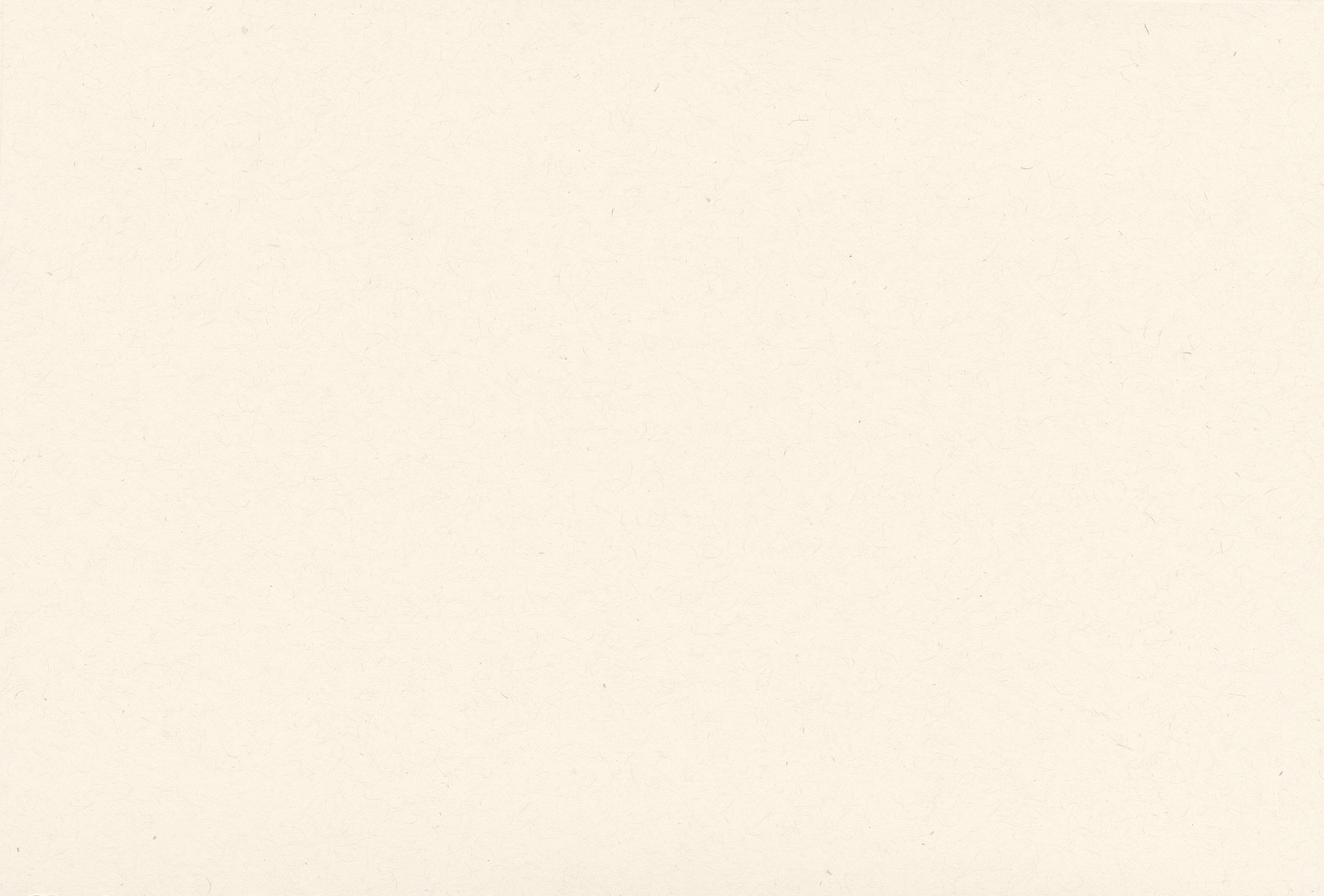 